Racer Profile, Wrangell 4th of July Boat Races               Assigned racing number_______Name:___________________________ AKA (racing name?):____________________________Place of Residence:______________________________________________________________Boat Name:___________________________________________________________________Racer Age:____________________________  Boat Age:_______________________________Boat Type:____________________________ Boat Length:_____________________________Horsepower:__________________________ Boat Color:_______________________________Boat previous owners?___________________________________________________________What got you into racing?_______________________________________________________________________________________________________________________________________Racer experience with racing, how long, and what races?_________________________________________________________________________________________________________________________________________________________________________________________________________________________________________________________________________Family racing history?____________________________________________________________Racer awards?__________________________________________________________________Co-pilot racing history?_______________________________________________________________________________________________________________________________________________________________________________________________________________________Boat racing history?__________________________________________________________________________________________________________________________________________________________________________________________________________________________Interesting facts about boat?____________________________________________________________________________________________________________________________________Interesting facts about racer/co-pilot?_____________________________________________________________________________________________________________________________     Please turn over and use the other side if you need more room for any of the questions.  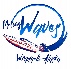 